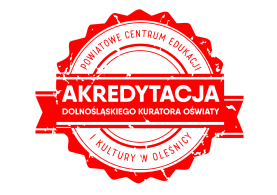 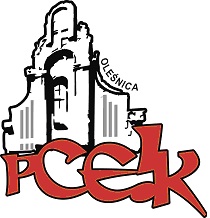 ZAPRASZAMY NA KURS DOSKONALĄCYKOD:  W38Adresaci:  Nauczyciele biologii i przyrody wszystkich typów szkółCele:  	Doskonalenie umiejętności planowania i wykorzystywania obserwacji i doświadczeń w nauczaniu biologii i przyrody.PROGRAM SZKOLENIA:● Podstawa programowa biologii i przyrody w zakresie obserwacji i doświadczeń ● Analiza możliwości wykonywania obserwacji i doświadczeń w nauczaniu biologii i przyrody ● Rodzaje i rola obserwacji i doświadczeń, oraz różnorodnej aktywności uczniów w procesie nauczania i uczenia się, oraz w podnoszeniu efektywności nauczania i rozbudzaniu ciekawości poznawczej uczniów ● Planowanie, przygotowywanie, przeprowadzanie i przedstawianie wyników obserwacji i doświadczeń z zakresu biologii i przyrodyTermin szkolenia –   22.11.2018 r.      godz. 15.30			 14.03.2019 r.      godz. 15.30Czas trwania – 8 godzin dydaktycznychOsoba prowadząca  - dr Józef Krawczyk – konsultant PCEiK ds. przedmiotów przyrodniczych; Pracownia Nowoczesnych Strategii Nauczania Biologii, Wydział Nauk Biologicznych Uniwersytetu WrocławskiegoOsoby zainteresowane udziałem w formie doskonalenia prosimy o przesyłanie zgłoszeń do 16.11.2018 r. Zgłoszenie na szkolenie następuje poprzez wypełnienie formularza (załączonego do zaproszenia) i przesłanie go pocztą mailową do PCEiK. Ponadto przyjmujemy telefoniczne zgłoszenia na szkolenia. W przypadku korzystania z kontaktu telefonicznego konieczne jest wypełnienie formularza zgłoszenia w dniu rozpoczęcia szkolenia. Uwaga! Ilość miejsc ograniczona. Decyduje kolejność zapisów.Odpłatność:● nauczyciele z placówek oświatowych prowadzonych przez Miasta i Gminy, które podpisały z PCEiK porozumienie dotyczące doskonalenia zawodowego nauczycieli na 2018 rok oraz z placówek prowadzonych przez Starostwo Powiatowe w Oleśnicy –   bezpłatnieverte●  nauczyciele z placówek oświatowych prowadzonych przez Miasta i Gminy, które nie podpisały z PCEiK porozumienia dotyczącego doskonalenia zawodowego nauczycieli na 2018 rok, nauczyciele z placówek niepublicznych  – 100 zł*  w przypadku form liczących nie więcej niż 4 godziny dydaktyczne i realizowanych przez konsultanta/doradcę  metodycznego zatrudnionego w PCEiK.Wpłaty na konto bankowe Numer konta: 26 9584 0008 2001 0011 4736 0005Rezygnacja z udziału w formie doskonalenia musi nastąpić w formie pisemnej (np. e-mail), najpóźniej na 3 dni robocze przed rozpoczęciem szkolenia. Rezygnacja w terminie późniejszym wiąże się z koniecznością pokrycia kosztów organizacyjnych w wysokości 50%. Nieobecność na szkoleniu lub konferencji nie zwalnia z dokonania opłaty.